To,
     Samir Dutta
Sir,
     I am Soumik Biswas.I am well.And I think you are also well. The result of last semester is not yet published.I think it will be good.Now I am in 3rd year. My study is going well . And I thank  to you and also MUKTI for your help .
                                                                                              Yours faithfully,
                                                                                               Soumik Biswas
                                                                                               Jadavpur5:48 AM (6 hours ago)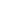 